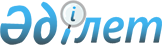 Қазақстан Республикасы Қаржы нарығын және қаржы ұйымдарын реттеу мен қадағалау агенттігі Басқармасының "Болу қажеттілігі қаржы ұйымдарының қызметін реттейтін Қазақстан Республикасының заңнамасына сәйкес талап етілетін Қазақстан Республикасының резиденті емес - заңды тұлғалар үшін ең аз рейтингті, осы рейтингті беретін рейтинг агенттіктерінің тізбесін белгілеу, сондай-ақ Қазақстан Республикасы Қаржы нарығын және қаржы ұйымдарын реттеу мен қадағалау агенттігі Басқармасының 2004 жылғы 25 қазандағы N 304 қаулысына өзгеріс енгізу туралы" 2006 жылғы 25 ақпандағы N 55 қаулысына өзгеріс пен толықтыру енгізу туралы
					
			Күшін жойған
			
			
		
					Қазақстан Республикасы Қаржы нарығын және қаржы ұйымдарын реттеу мен қадағалау агенттігі Басқармасының 2006 жылғы 12 тамыздағы N 159 Қаулысы. Қазақстан Республикасы Әділет министрлігінде 2006 жылғы 22 қыркүйектегі тіркелді. Тіркеу N 4400. Күші жойылды - Қазақстан Республикасы Ұлттық Банкі Басқармасының 2012 жылғы 24 желтоқсандағы № 385 Қаулысымен      Ескерту. Күші жойылды - ҚР Ұлттық Банкі Басқармасының 24.12.2012 № 385 қаулысымен (04.02.2012 бастап қолданысқа енгізіледі).

      Қаржы секторында бәсекелестікті арттыру және оны одан әрі ырықтандыру, сондай-ақ "Қазақстан Республикасы Президентінің 2006 жылғы 1 наурыздағы "Қазақстанның әлемдегі бәсекеге барынша қабілетті елу елдің қатарына кіру стратегиясы" атты Қазақстан халқына Жолдауын іске асыру жөніндегі іс-шаралардың жалпыұлттық жоспарын және Қазақстан Республикасы Үкіметінің 2006 жылғы 31 наурыздағы N 222  қаулысымен  бекітілген Қазақстан Республикасы Үкіметінің 2006-2008 жылдарға арналған бағдарламасын орындаудың желілік кестесінде айқындалған міндеттердің іске асырылуын қамтамасыз ету мақсатында, Қазақстан Республикасы Қаржы нарығын және қаржы ұйымдарын реттеу мен қадағалау агенттігінің (бұдан әрі - Агенттік) Басқармасы  ҚАУЛЫ ЕТЕДІ: 

      1. Агенттік Басқармасының "Болу қажеттілігі қаржы ұйымдарының қызметін реттейтін Қазақстан Республикасының заңнамасына сәйкес талап етілетін Қазақстан Республикасының резиденті емес - заңды тұлғалар үшін ең аз рейтингті, осы рейтингті беретін рейтинг агенттіктерінің тізбесін белгілеу, сондай-ақ Қазақстан Республикасы Қаржы нарығын және қаржы ұйымдарын реттеу мен қадағалау агенттігі Басқармасының 2004 жылғы 25 қазандағы N 304 қаулысына өзгеріс енгізу туралы" 2006 жылғы 25 ақпандағы N 55  қаулысына  (нормативтік құқықтық актілерді мемлекеттік тіркеу Тізілімінде N 4139 тіркелген) мынадай өзгеріс пен толықтыру енгізілсін: 

      3-тармақта: 

      4) тармақшадағы "." деген тыныс белгісі ";" деген тыныс белгісімен ауыстырылсын; 

      мынадай мазмұндағы  5)-7) тармақшалармен толықтырылсын: 

      "5) Dominion Bond Rating Service (DBRS); 

      6) Japan Credit Rating Agency (JCR); 

      7) Rating & Investment Information (R&I).". 

      2. Осы қаулы Қазақстан Республикасы Әділет министрлігінде мемлекеттік тіркеуден өткен күннен бастап он төрт күн өткен соң қолданысқа енгізіледі.  

      3. Стратегия және талдау департаменті (Еденбаев Е.С.): 

      1) Заң департаментiмен (Байсынов М.Б.) бiрлесiп осы қаулыны Қазақстан Республикасы Әдiлет министрлiгiнде мемлекеттiк тiркеуден өткiзу шараларын қолға алсын; 

      2) осы қаулы Қазақстан Республикасының Әділет министрлігінде мемлекеттік тіркеуден өткен күннен бастап он күндік мерзімде оны Агенттіктің мүдделі бөлімшелеріне, екінші деңгейдегі банктерге, жинақтаушы зейнетақы қорларына, зейнетақы активтерін инвестициялық басқаруды жүзеге асыратын ұйымдарға, сақтандыру (қайта сақтандыру) ұйымдарына және "Қазақстан қаржыгерлерінің қауымдастығы" заңды тұлғалар бірлестігіне жіберсін. 

      4. Халықаралық қатынастар және жұртшылықпен байланыс бөлімі (Пернебаев Т.Ш.) осы қаулыны Қазақстан Республикасының бұқаралық ақпарат құралдарында жариялау шараларын қолға алсын. 

      5. Осы қаулының орындалуын бақылау Агенттік Төрағасының орынбасары Е.Л.Бахмутоваға жүктелсін.        Төраға 
					© 2012. Қазақстан Республикасы Әділет министрлігінің «Қазақстан Республикасының Заңнама және құқықтық ақпарат институты» ШЖҚ РМК
				